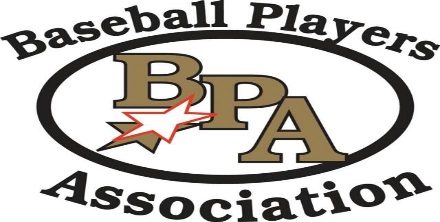 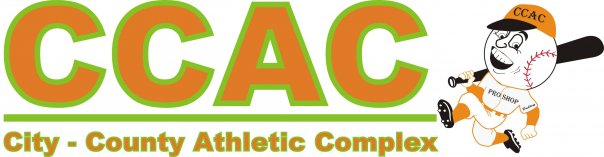 BPA Summer SlamJune 1-2, 2019CCAC-Warsaw13u Pool         Pool A						Pool BInd Chargers FW			1)  Summit City VipersNL Dugouts				2)  Michiana Scrappers BlackAttack					3)  D-BacksSaturday	8am	East 1		Ind Chargers FW vs NL Dugouts 3-5		10am	East 1		Ind Chargers FW vs Attack 3-6		12pm	East 1		NL Dugouts vs Attack 2-17		  2pm	East 1		Summit City Vipers vs Michiana Scrappers Black 4-0		  4pm	East 1		Summit City Vipers vs D-Backs 13-5		  6pm	East 1		Michiana Scrappers Black vs D-Backs 14-9All pool games are 105 minutes, may end in a tie.Teams are asked to be at field and ready to play 15 minutes before scheduled game time.